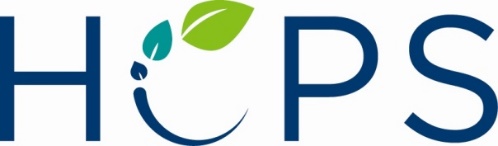 ALFRED ANDERSON MATH/SCIENCE SCHOLARSHIPBackgroundA fund has been established to award a scholarship to a deserving Harford County Public High School senior for the purpose of continuing post high school study of mathematics/science. The scholarship award shall be $3,000. (Non-renewable)Selection ProcedureEach public high school in Harford County and the Science and Mathematics Academy at Aberdeen High School shall establish a Nomination Committee for the purpose of selecting a nominee for this scholarship.  The Committee shall be composed of four teachers (one of whom shall be a math department chairperson), a school counselor, and the school principal (who shall be the Nomination Committee Chairperson).The scholarship is open to all eligible HCPS students.  A student may seek nomination by submitting an application.  All faculty members who teach mathematics or science may also nominate students for this award.  The Nomination Committee shall evaluate all applicants and select one eligible student.  The Central Selection Committee shall be composed of the Supervisor of Mathematics, the Supervisor of Science, the Executive Director of Secondary Education, and the Supervisor of School Counseling (who shall be the Central Selection Committee Chairperson), or their designees.  The Central Selection Committee shall evaluate the applications and identify the student who shall be awarded the Alfred Anderson Mathematics/Science Scholarship.Minimum Eligibility RequirementsThe nominee shall have been a full-time Harford County Public School student in grades 11 and 12.Based on a 4.0 unweighted scale, the nominee shall have a minimum unweighted GPA of 3.50 in mathematics or science and a minimum combined mathematics/science unweighted GPA of 3.50.The nominee shall have earned a minimum of four credits in mathematics (calculus preferred) and science.Personal AttributesThe nominee shall have demonstrated a keen interest in the study of mathematics and/or science.The nominee shall have demonstrated a serious attitude toward academic studies in general.The nominee shall have been a good school citizen.The nominee shall have given indications of a life-long commitment to a career in an advancement of mathematics and/or science.Financial NeedWhile financial need is not the overriding criterion, special consideration will be given to a student who may be able to achieve goals in mathematics/science which might otherwise have been unattainable by him or her.ALFRED ANDERSON MATHEMATICS/SCIENCE Scholarship Application2021-2022Calendar of EventsDeadlineStudent Submission Deadline: Application and supporting documents must be received in the School Counseling Office. Wednesday, February 16, 2022The Scholarship Selection Committee at each high school selects one application, based on the requirements and criteria. The principal then forwards the nominee’s application packet to the Supervisor of School Counseling.Wednesday, March 9, 2022NOTE: The package must be date stamped in by the Central Office of School Counseling by 2:30 p.m.The Central Selection Committee shall evaluate the applications and select the scholarship recipient.Monday, May 2, 2022The principal of the school will be advised of the Central Selection Committee’s decision. The award will be presented to the student (as a surprise) at the school’s awards assembly, or at an otherwise appropriate occasion.The principal of the school will be advised of the Central Selection Committee’s decision. The award will be presented to the student (as a surprise) at the school’s awards assembly, or at an otherwise appropriate occasion.STUDENT’S COVER PAGESTUDENT’S COVER PAGEHigh SchoolStudent’s Full NameStudent’s HCPS ID#Parent/Guardian NameParent/Guardian PhoneSchool Counselor’s NameList College/Universities to which you have applied: Accepted (Yes/No)The student shall submit the following documents to their school counselor:The student shall submit the following documents to their school counselor:Application Cover Page: Please complete the student portion of the application and submit with the following information to your School Counseling Office.Essay: As the nominee, write an essay explaining how a degree in mathematics/science will enhance your future. Resume: Include a list of your activities in the school and community since you have entered high school.Teacher Recommendation (non-family member): The letter should describe why the nominee should be awarded the scholarship, giving evidence of the following: interest in mathematics and/or science, attitude toward academics in general, citizenship, life-long commitment to mathematics and/or science, and financial need.Application Cover Page: Please complete the student portion of the application and submit with the following information to your School Counseling Office.Essay: As the nominee, write an essay explaining how a degree in mathematics/science will enhance your future. Resume: Include a list of your activities in the school and community since you have entered high school.Teacher Recommendation (non-family member): The letter should describe why the nominee should be awarded the scholarship, giving evidence of the following: interest in mathematics and/or science, attitude toward academics in general, citizenship, life-long commitment to mathematics and/or science, and financial need.The school shall submit the nomination package in the following order:The school shall submit the nomination package in the following order:Student’s Cover Page (do not attach scholarship criteria)Student’s Math/Science Profile Cognos>Marked Reporting > Math Science High School Credit Profile UNWEIGHTEDMid-year Transcript (generated from OSCAR)EssayResumeRecommendation LetterMiscellaneousStudent’s Cover Page (do not attach scholarship criteria)Student’s Math/Science Profile Cognos>Marked Reporting > Math Science High School Credit Profile UNWEIGHTEDMid-year Transcript (generated from OSCAR)EssayResumeRecommendation LetterMiscellaneous